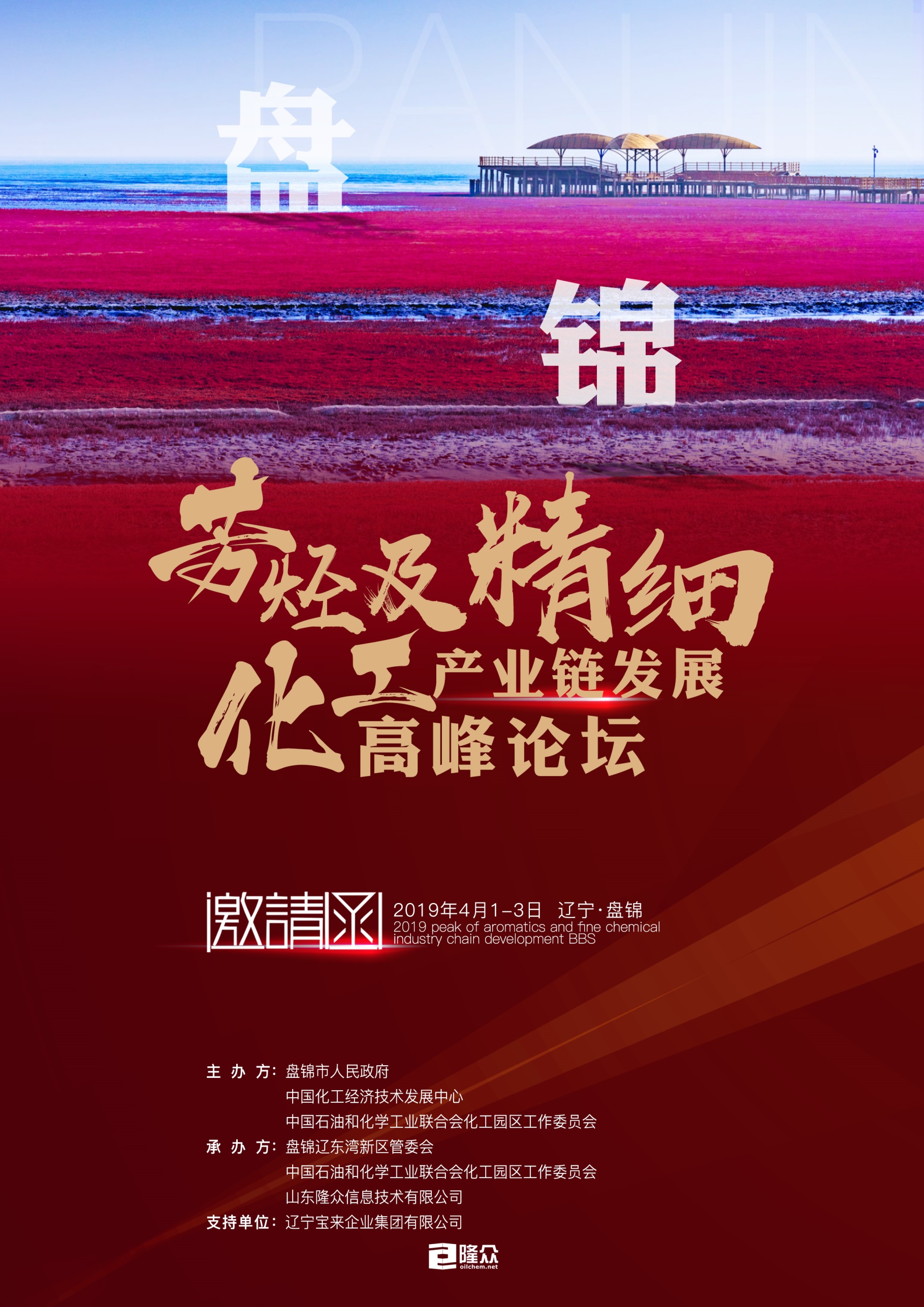 ☛会议背景☚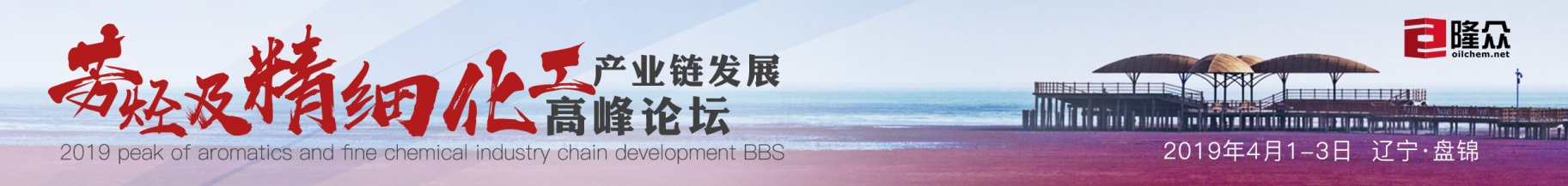 ☛重点客户☚☛会议安排☚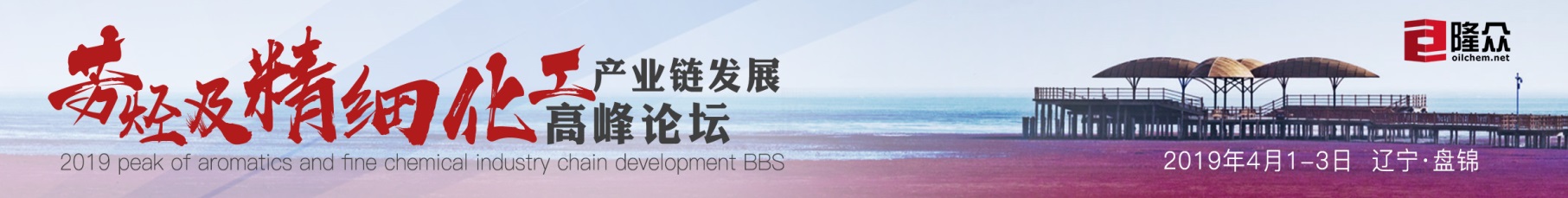 ☛参 会 确 认 函☚——请填写此页表格后传真或邮件回传❀您可以选择以下报名方式:❀参会代表1❀参会代表2❀参会代表3❀酒店预订： 是   否       ❀取票方式：现场自取   提前邮寄日期时间会议安排4月1日（周一）9:00-20:00签到（请携带名片1张，以便工作人员核实身份）4月2日（周二）上午  主论坛上午  主论坛4月2日（周二）8:30-9:00大会致开幕词嘉宾致辞：中国石油和化学工业联合会副会长傅向升辽东湾新区管委会4月2日（周二）9:00-9:30议题一、全国化工园区布局情况介绍以及中国石油化工产业剖析嘉宾：中国石油和化学工业联合会园区委秘书长  杨挺4月2日（周二）9:30-10:00议题二、中国兵器北方华锦化工集团炼化龙头项目落地，加速辽东湾新区打造国内一流石化基地嘉宾：辽东湾新区管委会4月2日（周二）10:00-10:40议题三、宏观经济形式政策与大宗商品价格走势将如何演绎嘉宾：隆众咨询北京能源研究院   李志传 4月2日（周二）10:40-11:20议题四、油价进入大国博弈的新时代，未来国际原油格局将如何变化？嘉宾：中石油经济技术研究院 油气市场专家  陈蕊4月2日（周二）11:20-12:00议题五、布局未来，中国民营企业规划的石化行业市场发展嘉宾：辽宁宝来石油化工集团4月2日（周二）12:00-14:00午餐休息日期时间会议安排会议安排4月2日（周二）14:00-14:40议题六、芳烃市场扩展后，PX面临的新机遇与挑战嘉宾：齐鲁石化  于国良 议题六、芳烃市场扩展后，PX面临的新机遇与挑战嘉宾：齐鲁石化  于国良 4月2日（周二）14:40-15:20议题七、PTA供需市场行情展望拟邀请： 议题七、PTA供需市场行情展望拟邀请： 4月2日（周二）15:20-15:30茶歇&一对一商务交流茶歇&一对一商务交流4月2日（周二）15:30-16:00议题八、中国聚酯市场行业发展现状及未来趋势嘉宾：山东隆众信息技术有限公司  相红姣议题八、中国聚酯市场行业发展现状及未来趋势嘉宾：山东隆众信息技术有限公司  相红姣4月2日（周二）16:00-16:30访谈—芳烃综合利用对国五升级到国六格局的变化访谈—芳烃综合利用对国五升级到国六格局的变化4月2日（周二）16:00-16:301.汽油升标，对于调油组分的影响方面拟邀请嘉宾：中化集团、中石化华北石油分公司、山东海科集团、北方华锦4月2日（周二）16:00-16:302.高辛烷值芳烃、进口芳烃以及二甲苯在添加组分中的变化拟邀请嘉宾：中化集团、中石化华北石油分公司、山东海科集团、北方华锦4月2日（周二）16:00-16:303.升标后如何科学选用芳烃类组分拟邀请嘉宾：中化集团、中石化华北石油分公司、山东海科集团、北方华锦4月2日（周二）16:00-16:304.乙醇汽油推广，对于传统组分料的影响变化拟邀请嘉宾：中化集团、中石化华北石油分公司、山东海科集团、北方华锦4月2日（周二）16:30-17:00议题九、GTC新型芳烃分离技术探讨嘉宾：际特（北京）技术有限公司  蔡彦保议题九、GTC新型芳烃分离技术探讨嘉宾：际特（北京）技术有限公司  蔡彦保4月2日（周二）17:00-20:00全体晚宴全体晚宴4月3日（周三）分论坛  调油产业链下的芳烃分论坛  调油产业链下的芳烃分论坛  调油产业链下的芳烃4月3日（周三）9:00-9:40议题一、芳烃装置迎来扩产时期,芳烃产业是否走向多元化格局？嘉宾：山东京博石化  李兴军议题一、芳烃装置迎来扩产时期,芳烃产业是否走向多元化格局？嘉宾：山东京博石化  李兴军4月3日（周三）9:40-10:20议题二、新装置集中投产，三苯供需格局变化。嘉宾：山东隆众信息技术有限公司 宋洋议题二、新装置集中投产，三苯供需格局变化。嘉宾：山东隆众信息技术有限公司 宋洋4月3日（周三）10:20-11:00议题三、芳烃在调油市场中的应用，以及替代品竞争分析嘉宾：中化集团  杜彪议题三、芳烃在调油市场中的应用，以及替代品竞争分析嘉宾：中化集团  杜彪